Fysica in de Mammografie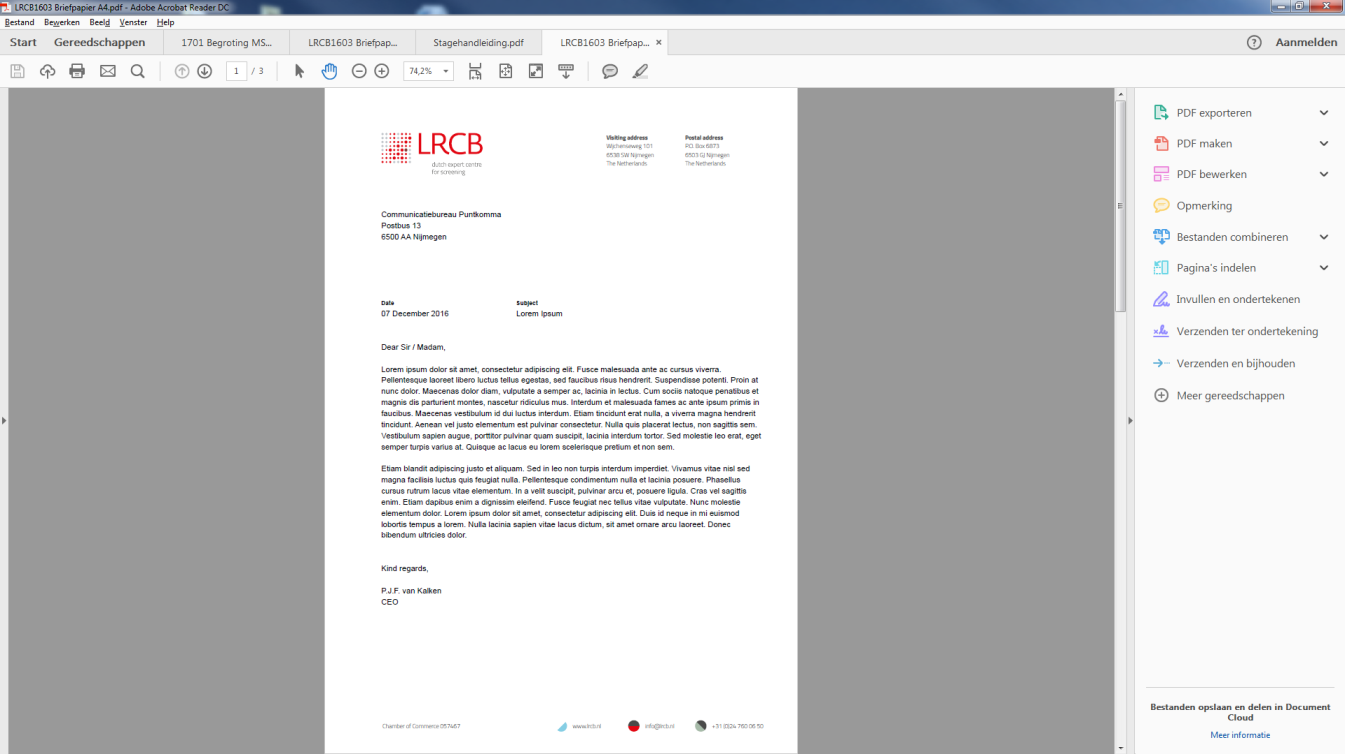 Donderdag 7 oktober 2021Donderdag 7 oktober 2021Donderdag 7 oktober 202109:30 – 10.30Nabespreken huiswerkopdracht Ruben10.30 – 11.30Interactieve presentatie: Problemen identificeren in klinische beeldenRuben+ Anne11.30 – 11.45Pauze 11.45 – 12.00Uitleg opdracht 12.00 – 13.00Werken aan de opdracht13.00 – 13.30Lunch13.30 – 14.00Nabespreken opdracht Anne + Ruben14.00 – 14.30 Naar Radboud 14.30 – 15.00Groep 1: breast CTGroep 2 + 3: presentatie ????Ioannis15.00 – 15.30Groep 1: presentatie????Groep 2: breast CTGroep 3: pauze15.30 – 16.00Groep 1 & 2: pauzeGroep 3: breast CT16.00 – 17.00Nabespreking 17.00 Afsluiting